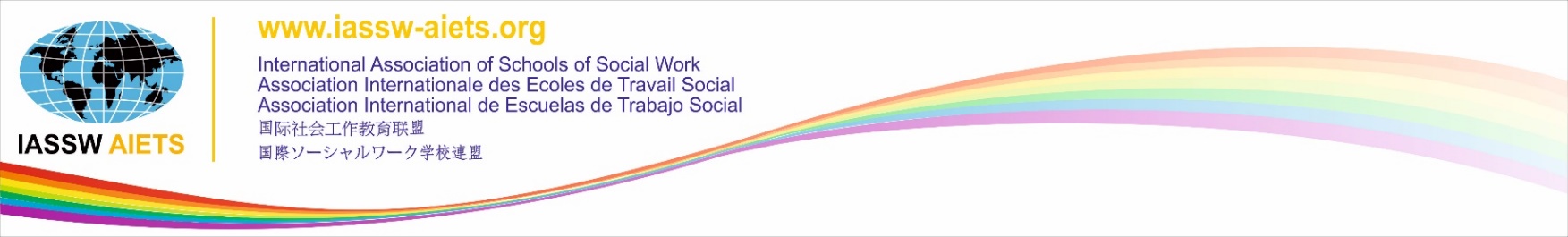 Global questionnaire about the state of the art of research at different social work schools, countries and regions Name and e mail address: University/School/Dept:Country: Is teaching social work research part of the social work curricula in your educational institution and what is the proportion of quantitative and qualitative research methods? -quantitative in %: -qualitative in%: Which are the main qualitative social work methods that are taught at the department of social work at your educational institution? Which methodology and methods do the students most often use when they conduct social work research? A.) At the Bachelor level: B.) At the MA level:C.) At the PhD level:How often the research process include service users and/or carers? Which research methods do researchers at your university in your country most often use when conducting social work research?  What do you see as the major difficulties or obstacles when teaching social work research methods? Please give some contextual explanation for each of the relevant issues you have observed. What do you see as the major difficulties or obstacles in the area of social work research A.) In your country? B.) In your region?C.) At your school/university?What is the impact of social work research on social work practice in your opinion (the importance of the evidence informed research, etc.)?   Please list any relevant social work articles and books from your university/ school, country, and/or region (including your own) that particularly address research? Please, share them in pdfs for collection of the IASSW Research Data Base (please make sure that you are permitted to do so).  Please list local, country-wide, region-wide social work networks that include social work research in which you participate or are aware of.    Thank you very much for contributing to the global knowledge on social work research!Research Committee of the IASSWPlease return the questionaire to: Darja.zavirsek@fsd.uni-lj.siIn almost all social work research Often (more than 60%)Sometimes (less than in 35% of research)Rarely (less than 20%) Almost never (less than 5%)